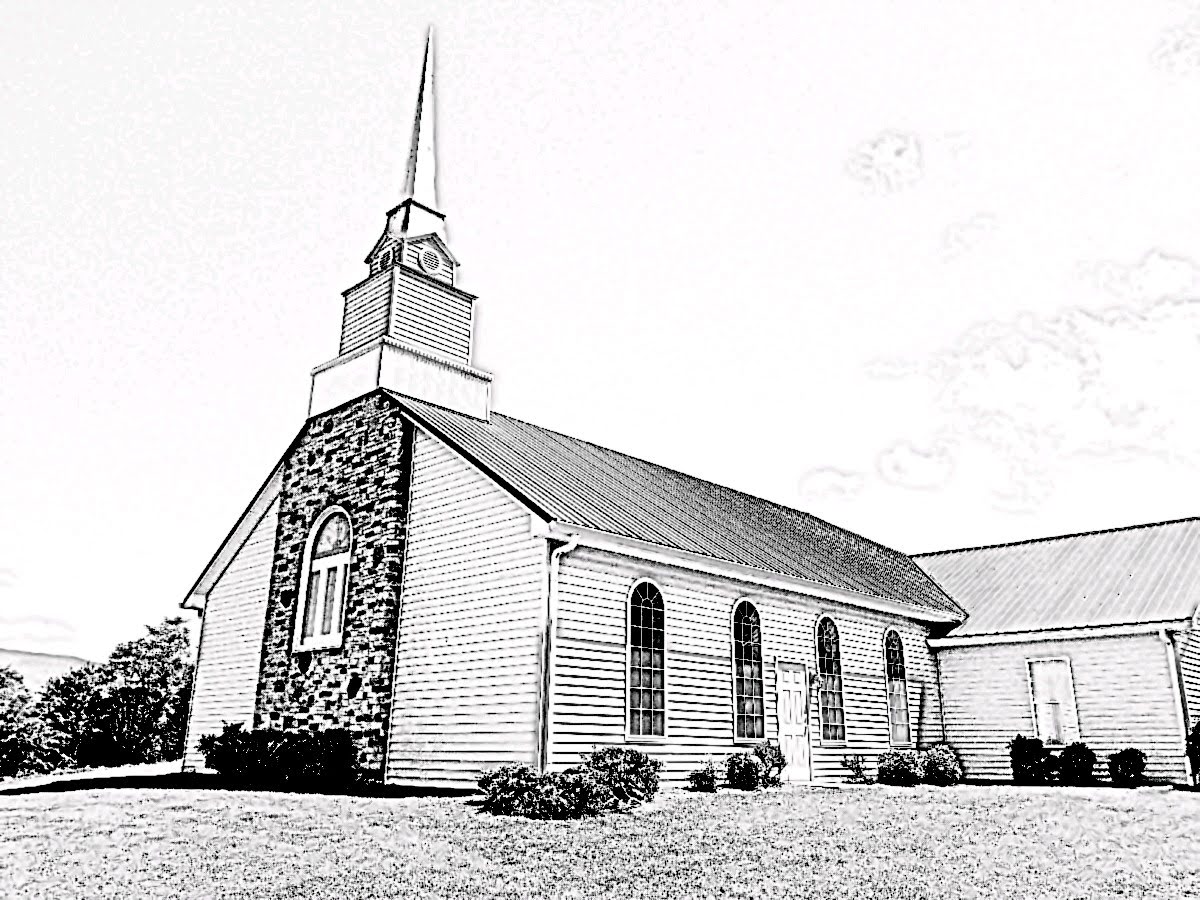 Fellowship Presbyterian ChurchA Congregation of the Presbyterian Church in America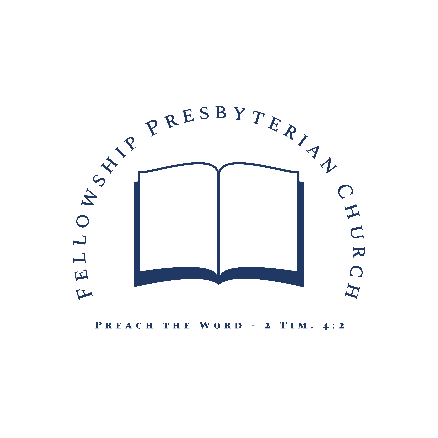 Lord’s Day ~ August 9, 2020Rev. William F. Hill, Jr., PastorMorning Worship ~Lord’s Day~ August 9, 2020~Worship in Praise~Call to Worship                                              Psalm 138:1-2                                                                                                                                                                                                                                                  Prayer of Invocation                                   §Hymn                         #3 Give to Our God Immortal Praise
                                   Hymn of the Month ~ Based on Psa. 136
                                  
~Worship in Confession~Reading of Scripture                                           Genesis 43 Confession of Sin                                                 See Page 3Assurance of Pardon                              Ex. 34:6-7; Ps. 85:2                                                               §Hymn                                     #486 God Be Merciful to Me                     Confession of Faith                                The Apostles’ Creed      
                                                                     See Page 4                                                       ~Worship in Gratitude and Thanksgiving~Prayer of Thanksgiving                         RE Terry Rowekamp§Doxology~Worship and the Means of Grace~Pastoral Prayer         Reading of Scripture                                   Romans 13:8-14                                  The Preaching of God’s Word            Rev. William F. Hill, Jr.
Walk Properly§Hymn                                       #537 Take Time to Be Holy

§Benediction	                                     				                  
~Morning Worship – Confession of Sin~Congregation:Our Father in heaven, we bless your Name this morning. You are our God, and we are your people. We thank you that you have redeemed us and called us to yourself. We confess our sins to you, knowing that we often fall short of your glory. Help us to walk in your ways and obey you with our whole heart. We ask this, dependent on your grace and mercy that flows from your Son, the Lord Jesus Christ. Amen.  Assurance of Pardon:The Lord, the Lord, a God merciful and gracious, slow to anger, and abounding in steadfast love and faithfulness, 7 keeping steadfast love for thousands, forgiving iniquity and transgression and sin; You forgave the iniquity of your people; you covered all their sin.                                       Exodus 34:6-7; Ps. 85:2, ESV~Morning Worship ~ Confession of Faith~The Apostles’ CreedMinister/Ruling Elder:
What is it that you believe?
Congregation:I believe in God the Father Almighty, Maker of heaven and earth.  I believe in Jesus Christ, His only Son, our Lord, who was conceived by the Holy Spirit and born of the virgin Mary.  He suffered under Pontius Pilate, was crucified, died, and was buried; He descended into hell.  The third day He rose again from the dead.  He ascended into heaven and is seated at the right hand of God the Father Almighty.  From there He will come to judge the living and the dead.I believe in the Holy Spirit, the holy catholic1 church, the communion of saints, the forgiveness of sins, the resurrection of the body, and the life everlasting. Amen1Note: the term “catholic” refers to the universal church of those who truly believe on the Lord Jesus Christ. It does not refer to the Roman Catholic Church.~Church Announcements and Calendar~  REMINDER: When you hear the piano playing, please find your seat and prepare for worship. If you are interested in becoming a member of Fellowship, please see the Pastor.  REMINDER: the Session is calling a congregational meeting for Aug. 30th immediately after the AM Worship service to vote on the recommendation of the elders to elect Randall Sheetz to the office of Ruling Elder.
Lord’s Day, August 9, 2020

11 AM & 5 PM        Worship | Lord’s Supper (AM Worship)  
AM: Rom. 13:8-10 | PM: Judges 7:19-8:35Tuesday, August 11, 2020

10 AM                                          Radio Program on WLIKWednesday, August 12, 2020

6 PM                                 Prayer Meeting and Bible Study
The Doctrine of Providence, part twoLord’s Day, August 16, 2020

11 AM & 5 PM                                                    Worship
AM: Romans 14:1-4 | PM: Judges 9:1-21~Prayer Needs~Family of the week:  Pastor Bill and Gwen Hill
Church of the week: Emmanuel Presbyterian (Franklin NC)~Ushers, Greeters and Nursery Volunteers~August Ushers: TBD
Greeter: TBD
Nursery: TBD

~Church Information~Session: Terry Rowekamp (Clerk), 
Rev. W. Hill, Jr. (Moderator)
Diaconate: William Hill, Sr. (treasurer)
Music: Mr. Randall Sheetz
Website: www.fellowship-pca.org
Mailing Address: PO Box 574, Newport TN 37822





Evening Worship ~Lord’s Day~ August 9, 2020
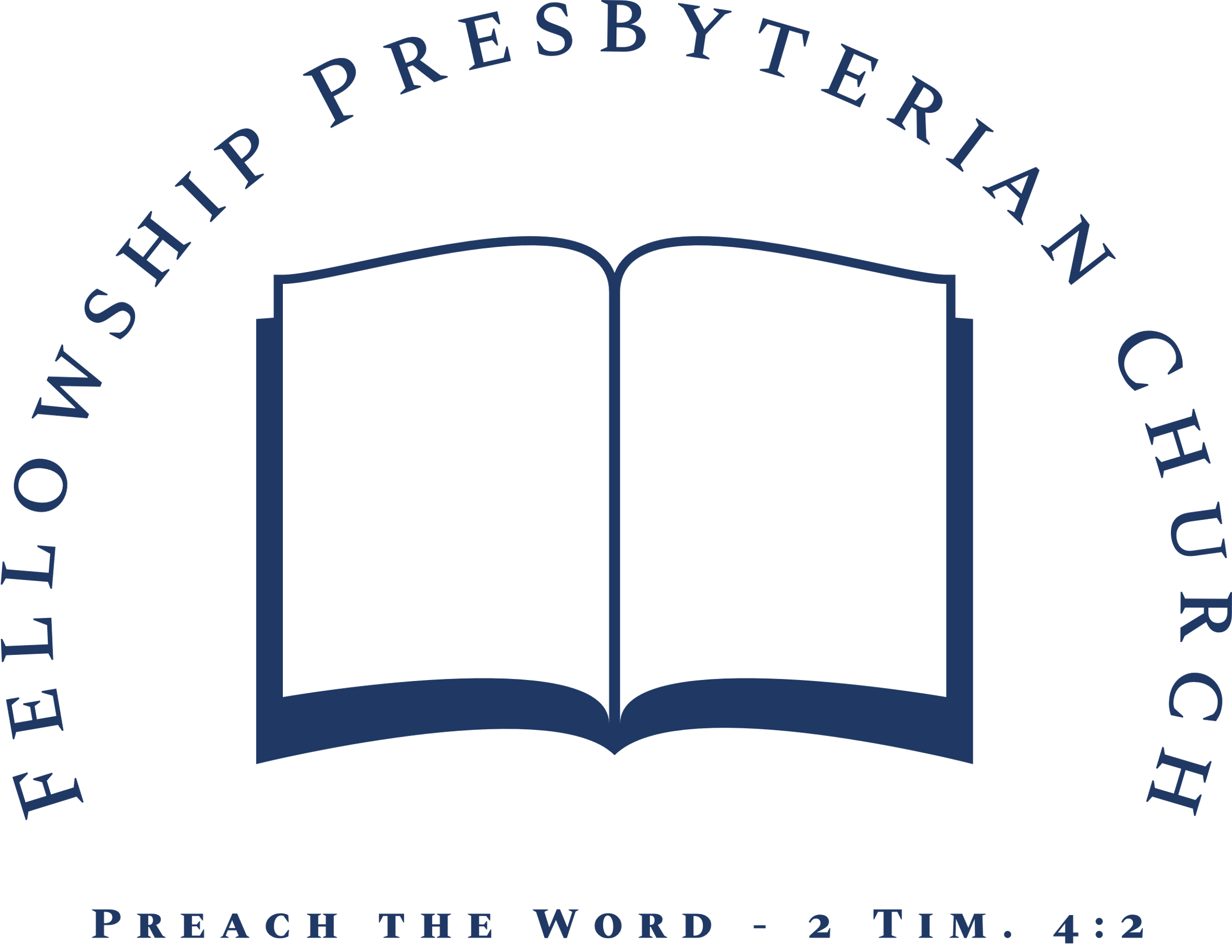 ~Worship in Praise~Call to Worship                                                    Psalm 100                                                                                                                                                                                                                                                                                                                                                                                                                                                                                                                                                                                                                                                                                                                                                                                                                                                                                                                                                                                                                                                   Prayer of Invocation and Confession of Sin                                 Hymn                      #5 God, My King, Thy Might Confessing
                                      ~Worship in Confession~Confession of Faith                                    The Nicene Creed
                                                            Trinity Hymnal, p. 846Reading of Scripture                                                  John 6~Worship in Gratitude and Thanksgiving~Prayer of Thanksgiving                     Rev. William F. Hill, Jr.

Giving of Tithes and OfferingsHymn                                                     #460 Amazing Grace~Worship and the Means of Grace~Pastoral Prayer and Prayer of Illumination      Reading of Scripture                                        Judges 8:1-9Sermon                                            Rev. William F. Hill, Jr. Gideon’s Mighty Victory

§Hymn                          #348 Jesus with Thy Church Abide
                                                            §Benediction                                           